FORMATO A: SOLICITUD DE EVALUACIÓN ACADÉMICA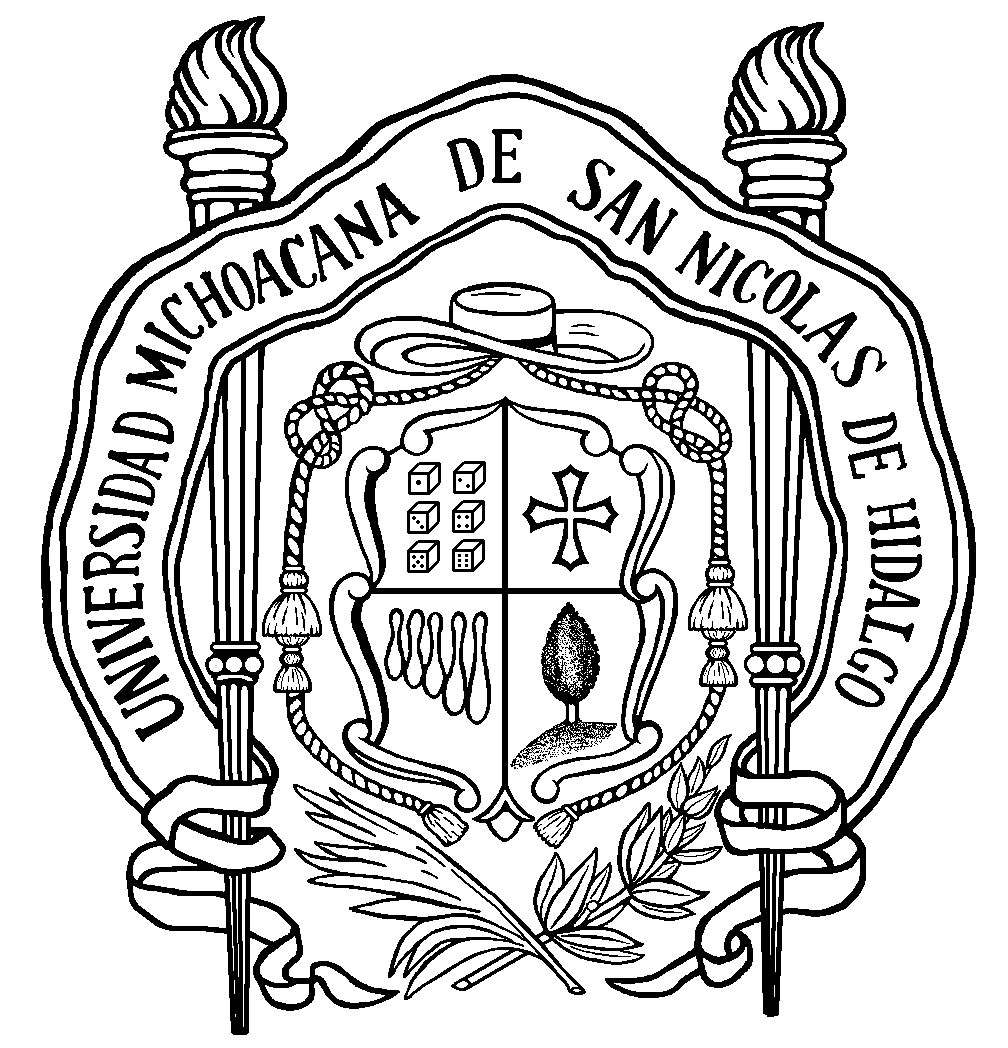 REQUISITO DE INGRESO AL PROGRAMAMaestría en Ciencias en Ingeniería FísicaUNIVERSIDAD MICHOACANA DE SAN NICOLAS DE HIDALGOEnviar en formato PDF esta solicitud llena y firmada a los siguientes correos electrónicos:Coordinador de Maestría: 	Dr. Dagoberto Cardona Ramírez: 		mae.ciencias.ingenieria.fisica@umich.mxJefe de Posgrado:		Dr. Jorge Isidro Aranda Sánchez:		jef.div.posg.fcfm@umich.mx1. INFORMACION PERSONAL DEL SOLICITANTENombre: ______________________________ Apellidos: ___________________________________________________Nacionalidad del solicitante:				a) Mexicana             						    Por nacimiento:____ Naturalizado:______						b) No Mexicana             						Nacionalidad actual:_____________________Fecha de nacimiento:				Día:______ Mes:______________Año:______Lugar de nacimiento:				Población/Ciudad:_______________________						Estado/Provincia/Departamento:___________						País: __________________________________Lugar actual en donde vive:				Población/Ciudad:_______________________						Estado/Provincia/Departamento:___________						País: __________________________________Lengua materna:					______________________________________e-mail personal:					_________________@___________________Teléfono(s) de contacto:				______________________________________Documento de identidad:				Pasaporte No:__________________________						Cédula de identidad/CURP:________________						Otro:__________________#:______________2. TIPO DE EVALUACIÓN QUE SOLICITAa) Examen general de conocimientos 			b) Examen general de conocimientos     aplicado en la UMSNH				    aplicado en su lugar/país de origen						    (solo par aspirantes extranjeros)*			c) Asistir de forma presencial a Cursos 			* Ver fechas en convocatoria semestral respectiva.    Propedéuticos y a su término			*Recibirá información del mecanismo de aplicación,    presentar el examen de conocimientos		  lugar y fecha según sea el Lugar/País de origen.						*Los Cursos Propedéuticos duran 2 meses e inician                                                        			  el primer lunes de mayo de cada año.d) Pase automático por promedio de 8.0    o mayor (Solo aplica a estudiantes graduados     de la Fac. de Cs. Físico-Matemáticas, UMSNH)3. INFORMACIÓN ACADÉMICAGrado de Licenciatura en:				______________________________________País(es) en donde cursó sus estudios:			______________________________________Fecha de obtención del grado:			Día:______ Mes:______________Año:______Universidad o Institución que otorgó el grado:		______________________________________Sitio web del programa de estudios cursado:		http://_________________________________Promedio general obtenido: 				a) Si usó escala de 0 a 10, su promedio:______						b) Si usó otra escala. Especifíquela__________						     ____________________________________						     Promedio obtenido:____________________Dominio del idioma Español:				Habla:_____%. Lectura:____%. Escritura____%Dominio del idioma Inglés:				Habla:_____%. Lectura:____%. Escritura____%Ha realizado otros estudios de posgrado:		No							Si	Menciónelos:____________________________							¿Concluyó esos estudios?: Si ____. No ____.							¿Recibió beca del Consejo Nacional de Ciencia y 								Tecnología de México?: Si ____. No ____.	4. EXPERIENCIA PROFESIONAL/LABORAL ADICIONAL Actualmente es profesor de alguna institución académica No	¿A qué se dedica?ó labora en alguna empresa personal o privada		Si	Nombre:____________________________							Antigüedad: _________________________							¿Cuál es su relación laboral con la institución?							_____________________________________5. ÁREAS DE INVESTIGACIÓN DE INTERÉSExperimentales					Teóricas	Fisicoquímica y Fluidos				Análisis numérico y modelado de sistemas físicos	Síntesis y caracterización de 	nanomateriales		Metamateriales y cristales fotónicos			Superconductividad y magnetismo			Superconductividad y magnetismo		Sensores ópticos					Sistemas dinámicos y caos	Caracterización y crecimiento de películas delgadas	Estructura de la materia	Fotones de alta energía 				Otra. Especifique:___________________________	Otra. Especifique:___________________________6. INFORMACION ADICIONALa) Incluye copia de Curriculum Vitaé.			b) Incluye comprobante de estudios de lenguas extranjeras diferentes a la lengua materna, si los tiene.c) Incluya comprobante del grado de Licenciatura obtenido, de las materias cursadas y del promedio obtenido.d) Si aplica, incluya comprobante de otros estudios realizados o grados obtenidos e) Incluya comprobante(s) de experiencia profesional/laboral si la tiene.Lugar de elaboración de esta solicitud:	   	Ciudad/población:___________________________					Estado/Provincia/Departamento_______________					País:______________________________________Firma del solicitante:			__________________________________________